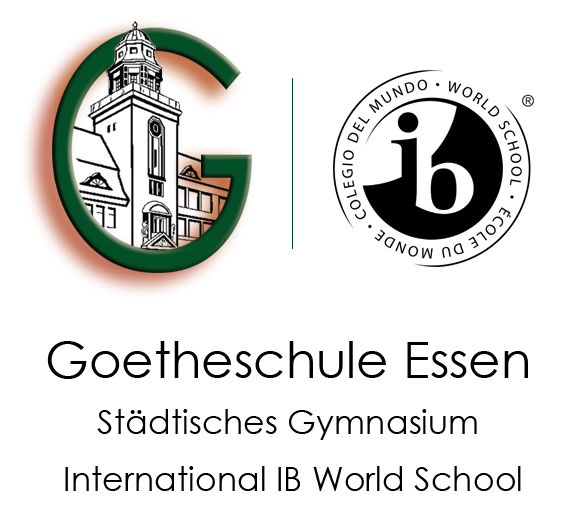 Goethe News Liebe Eltern, liebe Schülerinnen und Schüler, sehr geehrte Damen und Herren,nach einem wiederum heißen Sommer sind wir voller Motivation in ein kurzes, dicht gedrängtes Schuljahr gestartet. Wir begrüßen unsere neue SuS, die von anderen Schulen bzw. aus dem Ausland zu uns wechseln, und insbesondere 95 Sextaner. Eine gemeinsame Welcome-Party am 20.09. ermöglicht Eltern und Kindern der 5. Klassen ein erstes Kennenlernen. Allen Neuen wünschen wir, dass sie sich schnell bei uns einleben, der gesamten Schulgemeinschaft ein erfolgreiches und schönes Schuljahr! 	
Wie immer gibt es auch im Schuljahr 19/20 diverse personelle Veränderungen. So haben wir uns von unserer langjährigen Kollegin Frau Langer (D/M) verabschiedet, die in den wohlverdienten Ruhestand eingetreten ist, sowie von den Kolleginnen Frau Deufel (Ch/E/M) und Frau Pusch (M/Bio), die uns bedingt durch Beförderung und Versetzungsverfahren verlassen haben. Wir bedanken uns für den Einsatz, mit dem sie unsere Schule gestaltet und vorangebracht haben. Gleichzeitig freuen wir uns über zwei Neueinstellungen: Herr Sämann (Bio/Phy) und Herr Kräling (Bio/Latein) verstärken nun mit großer Motivation unser Team. Viele unserer bekannten, sehr aktiven Vertretungskräfte sind nach wie vor an Bord, so z.B. Frau Gwisdalla (Sowi) und Frau Dr. Fehr (Chemie), Frau Reis (kath.Rel), Frau Qamar (E/S), Frau Günther (Sport) und – neu hinzugekommen – Frau Frost für Mathematik. Eine weitere Stelle für Mathematik werden wir im Herbst ausschreiben können. Und, ganz wichtig: Unser Sekretariat ist wieder verlässlich in guten Händen. Frau Jamroziak hat sich in den wenigen Wochen bereits sehr gut eingelebt und die Zusammenarbeit macht allen Freude!	
Im Bereich „Internationales Lernen“ steht uns wieder ein vielfältiges Jahr bevor: Unser ERASMUS+-Projekt „PostfactEUal“, in dem es um das Wachsen von Populismus und Nationalismus, um die Verbreitung von Fake News und Propaganda geht und um die Frage, in wie weit die Werte Europas dadurch attackiert werden, ist hochaktuell und wird in diesem Jahr zunächst mit einer Projektwoche in Dänemark fortgeführt. Auch mit MUN, Portugal-Austausch (dieses Jahr Lissabon), Campus-Tour und unserer No-Fear!-Theatergruppe geht es natürlich im SJ 19/20 weiter. Die letzte Produktion „The Crucible“ war ausgesprochen beeindruckend. In diesem Jahr steht „Romeo and Juliet“ auf dem Programm (info day 13.09., 14:30 – 16:00). Vorgesehen ist auch eine Projektwoche mit israelischen Partnern zur künstlerischen Auseinandersetzung mit der Problematik von „Plastikmüll“.	 
Im MINT-Bereich warten wir auf das Ergebnis der Re-Zertifizierung. Im letzten Schuljahr gab es diverse beeindruckende Wettbewerbserfolge (so z.B. den 3. Platz beim intern. Bolyai-Wettbewerb in Budapest); Mathezirkus und KINT-Projekte haben wieder große Freude gemacht. Um den Bereich Informatik weiter zu stärken besuchen zwei KollegInnen einen Zertifikatskurs. 	
Viele der Schwerpunkte des letzten Jahres bleiben auch für 19/20 im Fokus, so die Weiterentwicklung des Medienkonzepts auch unter Berücksichtigung der „informatischen Grundbildung“, Digitalisierung in verschiedenen Bereichen (stabiles WLan in allen Räumen ist jetzt vorhanden) sowie Unterrichtsentwicklung durch Feedback und Diagnostik zur individuellen Förderung. Neu hinzugekommen ist die Überarbeitung unseres Fahrtenkonzepts. Ebensomöchten wir uns mit verschiedenen unterstützenden Methoden beschäftigen, die konzentriertes, entspanntes und effektiveres Arbeiten fördern.
Auch der Außenbereich entwickelt sich weiter: Die neue Bewegungszone für die 5er und 6er wird intensiv genutzt. Als nächstes wird ein „offenes Klassenzimmer“ aus Gabionen entstehen. Eine Garten-AG wird ergänzend zur Ernährungs-AG die Pflege und Weiterentwicklung unseres Schulgartens vorantreiben, die Mittelstufe möchte die Arbeit durch eine neue Umwelt-AG ergänzen. Unterstützer und Sponsoren für Teilprojekte sind weiterhin willkommen.	
Wie immer finden Sie aktuelle Informationen und alle Termine auf unserer Homepage. Dort können Sie sich auch registrieren, um unseren MINT- Newsletter bzw. den Newsletter für Internationales Lernen zu erhalten. Ebenfalls möchten wir auf den „Download-Bereich“ hinweisen, in dem Sie alle wesentlichen Formulare finden. Mit herzlichen Grüßen         Dr. Nicola Haas, Schulleiterin	Susanne Schnell, stellv. Schulleiterin